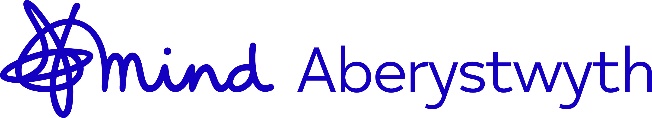  How can we help?About you and your wellbeing (a safety assessment)CONSENT FORM.   Storing Information, Data and Consent.Authority to Share Information:  This ensures your choices in who we can speak to and what we can speak to them about.Mind Aberystwyth gain and share relevant information to assist them in the management of people accessing our Services and any associated risk that they may be posed.  Where possible Mind will respect the wishes of those who do not consent to share confidential information, however, lack of consent will be overridden when in the public interest, the safety of others and staff.  All information given to the organisation will be held in the strictest confidence unless we have good reason to believe that you are involve in any of the following: Serious harm to yourself					Serious Physical harm to othersAbuse of a Child					Pose a risk to the public or staffTerrorism (The Prevention of Terrorism Act) 		Committing a crime Personal Details/Data Storage I understand that Mind Aberystwyth have my Personal Details saved on a secure client Database in line with GDPR guidelines.I understand Mind Aberystwyth will gain and share relevant information with only those parties listed below, for only reasons stated below also.  I give consent to Mind Aberystwyth to using anonymised information, of which I may be part of, within reports and/or promotional material.List here people or organisations we can receive from, or share information with, in the support of your recovery while working with Mind Aberystwyth:  Name:   _________________     Signed:   _______________     Date:  ________________Date to Review:  _________________                                                             REFERRAL FORM                  Date of Referral:       /         /      Please tick which service(s) you are referring yourself to : Our ServicesFor a full description of each service please:   visit www.mindaberystwyth.org,   or contact email info@mindaberystwyth.org  or  call 01970 626 225REFERRAL DETAILSREFERRAL DETAILS Professional Referral Self- ReferralReferrer’s Name: Referrer’s Contact Number:Referrer’s Role:Referrer’s Email: CONTACT DETAILS of PERSON SEEKING SUPPORTCONTACT DETAILS of PERSON SEEKING SUPPORTCONTACT DETAILS of PERSON SEEKING SUPPORTCONTACT DETAILS of PERSON SEEKING SUPPORTCONTACT DETAILS of PERSON SEEKING SUPPORTCONTACT DETAILS of PERSON SEEKING SUPPORTCONTACT DETAILS of PERSON SEEKING SUPPORTCONTACT DETAILS of PERSON SEEKING SUPPORTTitle:                                        Title:                                        Pronouns:Name:Name:Pronouns:Preferred name/nickname:Preferred name/nickname:Preferred name/nickname:Date of birth:       /            /Address:Address:Address:Address:Address:Address:Address:Address:Contact Number:Email Address:Preferred language:Cymraeg      English                Other  (please specify):Cymraeg      English                Other  (please specify):Cymraeg      English                Other  (please specify):Gender:MaleFemaleNon-binaryPrefer to self-describePrefer not to sayEthnicity:AsianBlackMixedWhiteOther(Please specify if you wish)Prefer not to saySexuality:Heterosexual/straightHomosexual/ Gay/LesbianBisexualPrefer to self-describe:Prefer not to sayHave you ever identified as transgender?YesNoPrefer not to sayWhere did you hear about our Service?1.  Do you live…Alone With a partner/spouse With dependent/s Other (please specify):Alone With a partner/spouse With dependent/s Other (please specify):Alone With a partner/spouse With dependent/s Other (please specify):2. Do you have a carer?Yes   No3. Are you a carer?Yes   NoIf you are a  Carer or Cared For Would you like more information about support and information for Carers?  Yes   NoIf you are a  Carer or Cared For Would you like more information about support and information for Carers?  Yes   NoIf you are a  Carer or Cared For Would you like more information about support and information for Carers?  Yes   NoIf you are a  Carer or Cared For Would you like more information about support and information for Carers?  Yes   No4. Are you currently being supported by any other agencies?Yes   No If Yes please specify5. Are you happy for us to contact any of these agencies about your referral?          Yes NoYes   No If Yes please specify5. Are you happy for us to contact any of these agencies about your referral?          Yes NoYes   No If Yes please specify5. Are you happy for us to contact any of these agencies about your referral?          Yes No6. Do you have any medical conditions or medication that we need to be aware of?Yes   NoIf Yes please specify:6. Do you have any medical conditions or medication that we need to be aware of?Yes   NoIf Yes please specify:6. Do you have any medical conditions or medication that we need to be aware of?Yes   NoIf Yes please specify:6. Do you have any medical conditions or medication that we need to be aware of?Yes   NoIf Yes please specify:7. Do you have any accessibility needs that we need to be aware of?  This may be physical such as a wheelchair user, but it could also refer to partially sighted, dyslexia, or anything that we may be able to support when accessing our ServicesYes   No If Yes please specify:7. Do you have any accessibility needs that we need to be aware of?  This may be physical such as a wheelchair user, but it could also refer to partially sighted, dyslexia, or anything that we may be able to support when accessing our ServicesYes   No If Yes please specify:7. Do you have any accessibility needs that we need to be aware of?  This may be physical such as a wheelchair user, but it could also refer to partially sighted, dyslexia, or anything that we may be able to support when accessing our ServicesYes   No If Yes please specify:7. Do you have any accessibility needs that we need to be aware of?  This may be physical such as a wheelchair user, but it could also refer to partially sighted, dyslexia, or anything that we may be able to support when accessing our ServicesYes   No If Yes please specify:8. Do you have any history of self-neglect, self-harm or suicide?  When was this?Yes   No If Yes please specify:Are you having any current thoughts of self-neglect, self-harm or suicide?  Please provide details…8. Do you have any history of self-neglect, self-harm or suicide?  When was this?Yes   No If Yes please specify:Are you having any current thoughts of self-neglect, self-harm or suicide?  Please provide details…8. Do you have any history of self-neglect, self-harm or suicide?  When was this?Yes   No If Yes please specify:Are you having any current thoughts of self-neglect, self-harm or suicide?  Please provide details…8. Do you have any history of self-neglect, self-harm or suicide?  When was this?Yes   No If Yes please specify:Are you having any current thoughts of self-neglect, self-harm or suicide?  Please provide details…9. Do you have a history alcohol and/or substance (illegal or prescribed) misuse?  When was this?Yes   No If Yes please specify:Do you have current concerns with substance misuse?  Please provide details…9. Do you have a history alcohol and/or substance (illegal or prescribed) misuse?  When was this?Yes   No If Yes please specify:Do you have current concerns with substance misuse?  Please provide details…9. Do you have a history alcohol and/or substance (illegal or prescribed) misuse?  When was this?Yes   No If Yes please specify:Do you have current concerns with substance misuse?  Please provide details…9. Do you have a history alcohol and/or substance (illegal or prescribed) misuse?  When was this?Yes   No If Yes please specify:Do you have current concerns with substance misuse?  Please provide details…10. Do you have a history of risk from domestic abuse?Yes   No If Yes please specify:Is this a current concern?  Please provide details…10. Do you have a history of risk from domestic abuse?Yes   No If Yes please specify:Is this a current concern?  Please provide details…10. Do you have a history of risk from domestic abuse?Yes   No If Yes please specify:Is this a current concern?  Please provide details…10. Do you have a history of risk from domestic abuse?Yes   No If Yes please specify:Is this a current concern?  Please provide details…11. Are you vulnerable to exploitation from others? (financial/emotionally/sexually/forced activities)Yes   No If Yes please specify:11. Are you vulnerable to exploitation from others? (financial/emotionally/sexually/forced activities)Yes   No If Yes please specify:11. Are you vulnerable to exploitation from others? (financial/emotionally/sexually/forced activities)Yes   No If Yes please specify:11. Are you vulnerable to exploitation from others? (financial/emotionally/sexually/forced activities)Yes   No If Yes please specify:12. Can you tell us about any current challenges you are experiencing with your mental health?12. Can you tell us about any current challenges you are experiencing with your mental health?12. Can you tell us about any current challenges you are experiencing with your mental health?12. Can you tell us about any current challenges you are experiencing with your mental health?13. Would you like any information from us about other services, including crisis services?Yes   NoIf Yes, what information would you like?13. Would you like any information from us about other services, including crisis services?Yes   NoIf Yes, what information would you like?13. Would you like any information from us about other services, including crisis services?Yes   NoIf Yes, what information would you like?13. Would you like any information from us about other services, including crisis services?Yes   NoIf Yes, what information would you like?14. Do you have any convictions? (Please note, this will not necessarily exclude you from our services)Yes   No If Yes please specify:14. Do you have any convictions? (Please note, this will not necessarily exclude you from our services)Yes   No If Yes please specify:14. Do you have any convictions? (Please note, this will not necessarily exclude you from our services)Yes   No If Yes please specify:14. Do you have any convictions? (Please note, this will not necessarily exclude you from our services)Yes   No If Yes please specify:15. Would you like any support with legal and/or illegal substance misuse?Yes   NoIf Yes please specify:15. Would you like any support with legal and/or illegal substance misuse?Yes   NoIf Yes please specify:15. Would you like any support with legal and/or illegal substance misuse?Yes   NoIf Yes please specify:15. Would you like any support with legal and/or illegal substance misuse?Yes   NoIf Yes please specify:16. Are you currently concerned about any of your personal relationships? Yes   NoIf Yes please specify:16. Are you currently concerned about any of your personal relationships? Yes   NoIf Yes please specify:16. Are you currently concerned about any of your personal relationships? Yes   NoIf Yes please specify:16. Are you currently concerned about any of your personal relationships? Yes   NoIf Yes please specify:17. Do you feel safe in your home? Yes   NoIf No please specify:17. Do you feel safe in your home? Yes   NoIf No please specify:17. Do you feel safe in your home? Yes   NoIf No please specify:17. Do you feel safe in your home? Yes   NoIf No please specify:18. To keep you, other service users, our staff, and the general public safe; is there anything else you feel we need to know? Yes   No If Yes please specify:18. To keep you, other service users, our staff, and the general public safe; is there anything else you feel we need to know? Yes   No If Yes please specify:18. To keep you, other service users, our staff, and the general public safe; is there anything else you feel we need to know? Yes   No If Yes please specify:18. To keep you, other service users, our staff, and the general public safe; is there anything else you feel we need to know? Yes   No If Yes please specify:Data Sharing AuthorisationI understand that the information on this form will be kept confidential by Mind Aberystwyth in accordance with data protection. However, if Mind Aberystwyth, believe that there is significant risk of harm to myself or another person, they may need to divulge or seek further information from other agencies.     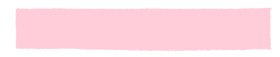 Tick to agree Name Contact Details Information relating to…e.g. Dr Smith01270  ######Mental health onlyGP / Doctor 